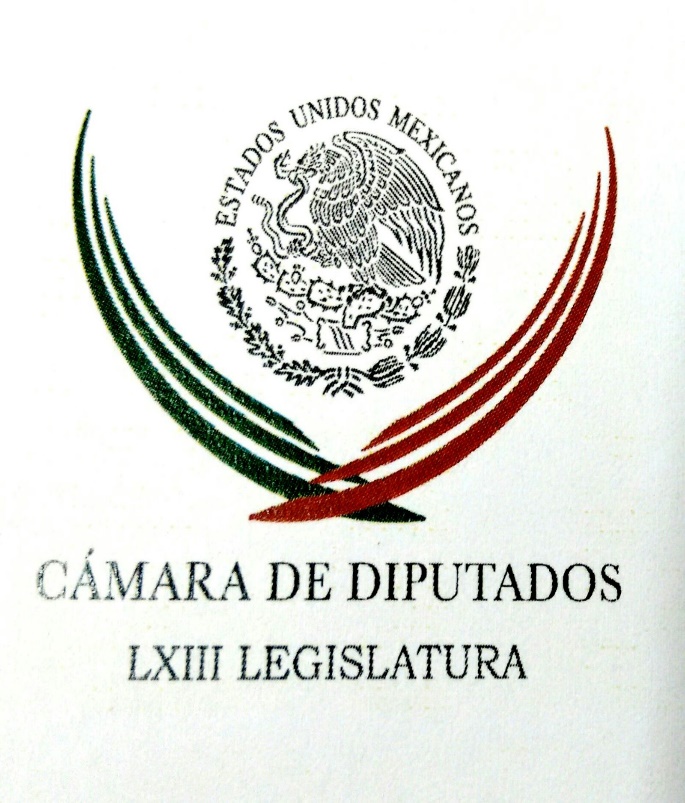 Carpeta InformativaPrimer CorteResumen: Califican diputados plan fiscal de Trump como 'una ocurrencia'Autoridad electoral ordena a diputado retirar espectaculares en MorelosMariana Gómez. Detención de Javier DuartePeña Nieto reconoce al Congreso por aprobación de ley contra torturaMarcha a favor de migrantes en LA espera 100 mil asistentes el 1º de mayo27 de abril de 2017TEMA(S): Trabajo Legislativo FECHA: 27/04/17HORA: 00:00NOTICIERO: MVS Noticias EMISIÓN: Primer CorteESTACIÓN OnlineGRUPO: MVS0Califican diputados plan fiscal de Trump como 'una ocurrencia'En la Cámara de Diputados, las bancadas del PRD y el PAN cuestionaron las medidas fiscales presentadas por el gobierno del Presidente Donald Trump y que contemplan la reducción de impuestos a las empresas, a fin de reactivar la economía interna de esa nación.El vicecoordinador del PRD, Jesús Zambrano y el diputado del PAN, Jorge Ramos coincidieron en señalar que esas decisiones son inviables y poco realistas.Lo anterior, al advertir que la reducción de impuestos señalada, generará un déficit que Estados Unidos tratará de cubrir “a costa del mundo entero”.“El hecho de que una parte muy importante de las principales consignas y temas de campañas de Trump, estén yéndose para atrás, habla de la inviabilidad de la concreción de sus locuras, de sus ocurrencias, como ahorita bien se dijo”, señaló.“Y si baja del 35 al 15 por ciento el impuesto de las empresas, ¿de dónde va a salir dinero para cubrir el déficit? Van a tratar de hacerlo a costa del mundo entero. Que no nos quede duda. Y particularmente en su relación con la economía mexicana”, sentenció Zambrano Grijalva.En tanto, Ramos Hernández hizo énfasis en el asunto del muro fronterizo, al manifestar que es ahora cuando se muestra que hacer promesas de campaña es muy distinto a tomar decisiones gubernamentales.El panista indicó que ante el rechazo del Congreso, el mandatario norteamericano y algunos legisladores están buscando “peligrosas alternativas” y muy poco serias, como financiar la construcción referida con los recursos que se le incauten al narcotraficante Joaquín "El Chapo” Guzmán. ys/m.TEMA(S): Trabajo LegislativoFECHA: 27/04/2017HORA: 07:43 AMNOTICIERO: Grupo Fórmula OnlineEMISIÓN: Primer CorteESTACION: OnlineGRUPO: FórmulaAutoridad electoral ordena a diputado retirar espectaculares en MorelosLa autoridad electoral ordenó al diputado federal Edmundo Javier Bolaños Aguilar, del Partido Acción Nacional (PAN), retirar o cancelar todos los espectaculares en los que promociona su primer informe de labores en Morelos.En sesión extraordinaria urgente, la Comisión de Quejas y Denuncias del Instituto Nacional Electoral (INE) ordenó al legislador que en un plazo no mayor a 12 horas, a partir de la notificación formal, suspenda, retire o cancele dichos anuncios.Asimismo que se abstenga de contratar y difundir espectaculares con contenido similar o igual, pues no hace referencia a las actividades en ejercicio de su función por lo que podría constituir propaganda personalizada.El organismo concedió las medidas cautelares solicitadas por el partido Encuentro Social pues dichos anuncios podrían contravenir los criterios emitidos por la Sala Superior del Tribunal Electoral del Poder Judicial de la Federación (TEPJF).Esto en lo referente a la promoción de este tipo de informes legislativos, como son contener la fecha de realización del evento, así como información relacionada con la gestión del legislador.La Comisión determinó que los promocionales señalados se encuentran dentro del período permitido para publicitarse -al haberse rendido el informe legislativo el 24 de abril pasado-, pero no cumplen con los parámetros definidos por la autoridad.También se vinculó a la empresa Grupo Viext, contratada para colocar los espectaculares, a fin que, en el mismo plazo, retire o suspenda la propaganda denunciada y presentar prueba de cumplimiento a la autoridad electoral. ar/mINFORMACIÓN GENERALTEMA(S): Información GeneralFECHA: 27/04/2017HORA: 05: 47 AMNOTICIERO En los Tiempos de la Radio EMISIÓN: Primer CorteESTACION: 103.3 FMGRUPO: FórmulaMariana Gómez. Detención de Javier DuarteOscar Mario Beteta, conductor: Vamos ahora con la licenciada Mariana Gómez del Campo para su comentario. Adelante, Mariana, te saludo con gusto. Mariana Gómez del Campo, colaboradora: Muy buenos días, Oscar Mario. Como todos sabemos, después de seis meses de estar prófugo de la justicia, el exgobernador de Veracruz, Javier Duarte, fue capturado por la Interpol y por la policía guatemalteca. Su captura es importante para conocer la verdad y para hacer justicia a los millones de veracruzanos que fueron robados por Duarte y por una red de presta nombres y cómplices que desviaron millones de pesos para adquirir inmuebles dentro y fuera del país, para adquirir joyas, ropa de marca e incluso yates y tener un tren de vida y nivel de gasto que coincidía con los ingresos del exgobernador. Pero hay que decirlo, la captura de Duarte no basta; el Gobierno mexicano debe ubicar y detener a toda esa red de complicidades y acabar con la impunidad. Debe, de una vez por todas, explicar por qué la esposa del exgobernador, Karime Macías, quien, se sabe, falsificó un pasaporte y utilizó tarjetas de crédito pagadas por un tercero, no ha sido investigada. Duarte no es el único responsable del desfalco en Veracruz; acabar con la corrupción y la impunidad con la que actuó merece una investigación más detallada de la Procuraduría y del Gobierno Federal. Hasta donde se sabe, la red de cómplices es amplia, alcanza exservidores públicos e incluso legisladores que deben dar explicaciones a la brevedad respecto del papel que jugaron en esta red de complicidades tejida por Duarte. La propia Procuraduría General de la República ha vinculado también a otros nombres, incluso empresarios del estado de Veracruz y, en aras de esclarecer los hechos, también deben de ser investigados y dar la cara. Fueron muchas las personas que actuaron coordinadamente para diseñar y operar un sofisticado esquema para desviar recursos públicos al sistema financiero y bancario mexicano y con ello adquirir propiedades dentro y fuera de México. México necesita saber la verdad y saber dónde están en recursos y cómo esos recursos regresarán al erario de Veracruz, de donde nunca debieron salir. La PGR, el SAT, la Auditoría Superior de la Federación tienen aún que dar muchas explicaciones sobre lo que sus investigaciones arrojen. Espero sus comentarios a través de mi cuenta en Twitter @mariangc o de la página de internet www.marianagomezdelcampo.mx. Muy buen día, Oscar Mario. Duración: 02’ 36” bmj/mTEMA(S): Trabajo LegislativoFECHA: 27/04/2017HORA: 06:15 AMNOTICIERO: SDPNoticias.comEMISIÓN: Primer CorteESTACION: OnlineGRUPO: SDPNoticias.comPeña Nieto reconoce al Congreso por aprobación de ley contra torturaUn reconocimiento hizo el presidente Enrique Peña Nieto al Congreso de la Unión que aprobó la Ley General para Prevenir, Investigar y Sancionar la Tortura. Indicó que la ley prohíbe cualquier forma de tortura y está fundamentada en las mejores prácticas internacionales para combatirla. En Twitter, Peña Nieto destacó el trabajo de quienes participaron en su discusión y perfeccionamiento y consideró que esta ley es un importante paso para construir un mejor país.  ar/mTEMA(S): Información GeneralFECHA: 27/04/2017HORA: 08:42NOTICIERO: FórmulaEMISIÓN: Primer CorteESTACION: OnlineGRUPO: Fórmula0En próximos días PGR presentará solicitud extradición de Duarte: VidegarayEl secretario de Relaciones Exteriores, Luis Videgaray, adelantó que en los próximos días la Procuraduría General de la República (PGR) estará presentando la solicitud formal para la extradición del exgobernador de Venezuela, Javier Duarte, detenido actualmente en Guatemala."A partir de ahí, conforme los términos del tratado, esperaremos su pronta extradición. Esperamos que la solicitud de extradición nos la presente a Relaciones Exteriores la PGR, así me lo ha dicho el procurador (Raúl) Cervantes, en los próximos días", detalló en entrevista con Ciro Gómez Leyva. Duración 0’00’’, nbsg/m. TEMA(S): Información General FECHA: 27/04/17HORA: 00:00NOTICIERO: MVS Noticias EMISIÓN: Primer CorteESTACIÓN: OnlineGRUPO: MVS0Filtran nuevo video de Eva Cadena recibiendo más dinero en efectivoLa diputada local  y excandidata a la alcaldía Las Choapas por Morena, Eva Cadena Sandoval, recibió días después de haber aceptado medio millón de pesos para Andrés Manuel López Obrador, 10 mil dólares en efectivo y 50 mil pesos “para su campaña”.El Universal publicó este jueves una nueva grabación de Eva Cadena en donde la misma mujer no identificada ofrece también 5 millones de pesos para López Obrador, en dólares o en moneda nacional. La legisladora se compromete a comentarlo con ellos.Según el diario, la reunión se llevó a cabo unos días después del mitin en el que participó López Obrador en el municipio de Las Choapas, Veracruz, el 8 de abril pasado.La misma mujer que le entregó el medio millón de pesos en efectivo, le plantea a Eva Cadena un posible encuentro con el líder de Morena, Andrés Manuel López Obrador, y le pregunta si aceptaría los 5 millones pesos.“Pues sí, platica con él… que a mí me gustaría que fuera con López Obrador directamente. Preguntarle que si acepta, que son 5 millones, que cómo los quiere, si los prefiere en dólares o en moneda nacional, por favor, ¿me haría eso?”, dice la mujer no identicada.“Yo les comento por acá a ellos”, responde la ex candidata de Morena. ys/m.TEMA(S): Información General FECHA: 27/04/17HORA: 00:00NOTICIERO: MVS Noticias EMISIÓN: Primer CorteESTACIÓN: OnlineGRUPO: MVS 0Marcha a favor de migrantes en LA espera 100 mil asistentes el 1º de mayoLa marcha "Resiste en Los Ángeles" se llevará a cabo el próximo 1 de mayo en las calles de esta ciudad, para enfrentar “con unidad y determinación” a las políticas del presidente estadunidense Donald Trump, informaron organizaciones promigrantes.Los organizadores, que esperan la asistencia de más de 100 mil personas en la mayor marcha en la historia de la ciudad para un 1 de mayo, indicaron que las movilizaciones saldrán de dos puntos: en las esquinas de Olympic y Broadway y en el parque Mc Arthur para marchar hacia la alcaldía de Los Ángeles, California.Hicieron un llamado para que ese día la gente no asista al trabajo o a la escuela, y que los negocios que apoyan a los inmigrantes cierren sus puertas.Para la marcha se creó la Coalición de Mayo de Los Ángeles en la que participan más de 100 organizaciones incluidas la Unión de Libertades Civiles de América (ACLU), la Coalición de Derechos Plenos para los Inmigrantes; LA Progressive, Unión del Barrio y CA for Progress y el Congreso Latino de California.“Esta marcha es el inicio de una gran movilización permanente que buscará resistir los cuatro años de la administración Trump”, dijeron a Notimex los organizadores, quienes frente a las escalinatas de la alcaldía de Los Ángeles.“Nuestras familias, sueños y futuro están amenazados por una administración que está obsesionada en ganar sin importar quien pierda”, expresó Angélica Sala, dirigente de la Coalición por los Derechos Humanos de Inmigrantes (CHIRLA).“Tenemos que resistir a la agenda Trump. Estos son días difíciles, pero sabemos que unidos podemos detener los ataques en contra de nuestras familias”, indicó Salas.Juan José Gutiérrez, de la Coalición por los Derechos Plenos para los Inmigrantes, explicó que la demanda es la de años anteriores: una reforma migratoria, amplia y justa y abra un camino a la ciudadanía para los 11 millones de indocumentados.“Queremos que paren las redadas, los arrestos, las deportaciones y que se dé una amnistía a los indocumentados que ya se ganaron ese derecho con los impuestos que pagan en este país”, enfatizó.“Trump es el factor de unidad de estas movilizaciones proinmigrantes, así que la resistencia no será sólo este 1 de mayo sino para toda la administración", apuntó Gutiérrez, quien señaló que la respuesta de las coaliciones a este movimiento es un adelanto de lo que está por venir: la unificación no es sólo de inmigrantes sino de más sectores de Estados Unidos.Nativo López, de la Hermandad Mexicana Trasnacional, dijo que la clave además de esta movilización estará en preparar comités de resistencia contra la administración Trump, que se empezarán a formar desde las propias familias.Por su parte, Francisco Moreno, del Consejo de Federaciones Mexicanas (COFEM), consideró que el próximo 1 de mayo será el más importante de los últimos 50 años para los inmigrantes de este país. “Creemos que tendremos una fiesta cívica a la que vendrán decenas de miles para protestar contra políticas racistas y antiinmigrantes”, anotó.Raul Murillo, de la Hermandad Mexicana Nacional, señaló que desde la Casa Blanca “se ha lanzado una guerra de terror contras los inmigrantes en este país”.“Es momento de que se respeten las aportaciones que los inmigrantes hacen a este país y los derechos de sus hijos que son ciudadanos y que no deben seguir viviendo con angustia y terror a ser separados de sus padres”, añadió. ys/m.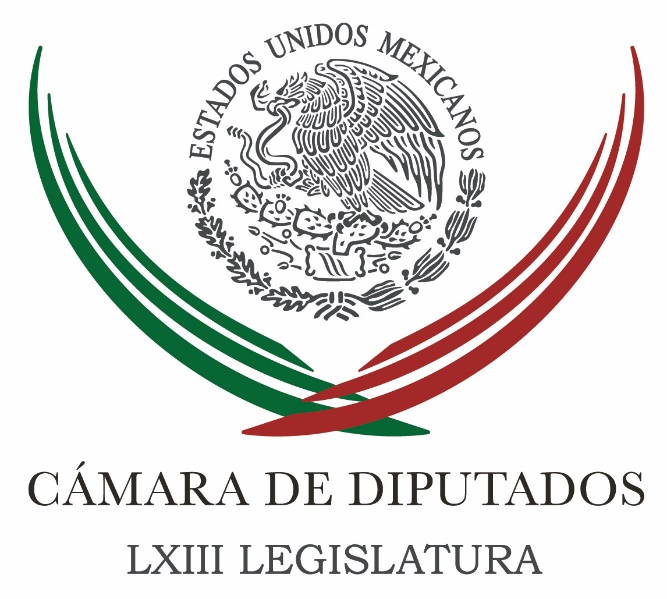 Carpeta InformativaSegundo CorteResumen:Carlos Federico Quinto. Mayor certeza a las acciones de la Armada de México en las zonas marinasRegistro Nacional de Cáncer operará 180 días después de publicación: BeltronesProponen reforma para que delitos de corrupción no prescribanRecurre Tarín a Tribunal ElectoralAlistan análisis de desafuero de AbdalaSenado avala en comisiones la Ley General de Desaparición ForzadaAprueban en comisiones del Senado la Ley General de CulturaPAN denuncia ante la Fepade a Delfina Gómez y Eva Cadena27 de abril 2017TEMA(S): Trabajo LegislativoFECHA: 27/04/2017HORA: 08 05 AMNOTICIERO Enfoque NoticiasEMISIÓN: Segundo CorteESTACION: 100.1 FMGRUPO: NRM ComunicacionesCarlos Federico Quinto. Mayor certeza a las acciones de la Armada de México en las zonas marinasLeonardo Curzio (LC), conductor: Aprobó el dictamen que atribuye a la Secretaria de Marina Armada de México, realizar la visita, inspección y acciones en zonas marinas mexicanas, costas y recintos portuarios y ejercer de guardia costera, seguridad y protección marítima. Para ampliar este tema, yo le agradezco mucho al almirante y diputado Quinto, que esta mañana converse con nosotros, almirante ¿cómo está? Buenos días. Carlos Federico Quinto Guillén (CQ), almirante y diputado federal: Que tal muy buenos días doctor, mucho gusto en saludarlo a usted y a su auditorio. LC: Enorme gusto tenerle con nosotros, a ver cuéntele al auditorio, qué significa esto que todavía está por ratificarse por la colegisladora pero ¿cuál es digamos el alcance de esto que aprobaron ustedes? CQ: Bueno, fundamentalmente es darle mayor certeza a las acciones que se realizan en las operaciones de la Armada de México en las zonas marinas, es decir, asignarle funciones y al mismo tiempo que la Armada de México se sujete a un marco jurídico que originalmente pues de acuerdo a como se encuentra en la actualidad, es un marco legal, nacional, sin embargo, hay acciones que no estaban previstas en este marco y sin embargo sí estaban consideradas en el ámbito internacional, es decir. LC: Por ejemplo. CQ: De acuerdo al derecho marítimo internacional. Por ejemplo, el derecho de visita e inspección para cualquier buque, tanto nacional como extranjero en las aguas nacionales, entonces con esta norma lo que se intenta o el alcance que se requiere, es que la Armada de México tenga esas facultades. LC: Ya, ¿se crea un nuevo cuerpo? Digamos como la Gendarmería en la Policía federal o será, digamos la misma Secretaría de Marina Armada de México la que realizará estas funciones ahora como guardia costera, almirante. CQ: Muy buena pregunta porque he visto esta inquietud, definitivamente no se trata de crear un nuevo servicio, de hecho las facultades de la Armada de México en sus distintos roles, tanto como el ámbito de defensa nacional, pero en su rol como de guardia marítima, pues entonces tenía estas funciones, pero se le atribuían como funciones de policía marítima. Dadas las condiciones de que es personal militar, naval que pues no tiene funciones reales como policía, entonces el marco legal se le atribuye funciones de guardia costera, pero son las mismas funciones que realiza la Armada de México. LC: Comprendo. CQ: No hay un nuevo servicio. LC: No hay un nuevo servicio. CQ: Así es doctor. LC: Todo lo que tenga que ver por ejemplo con resguardo de nuestro capital natural, pesca furtiva, todo eso, ¿cómo se va a manejar? CQ: Bueno, la Armada de México tiene un plan de operaciones para la vigilancia de las zonas marinas, es decir, nuestros tres millones de kilómetros cuadrados y dependiendo de, pues del área, la incidencia, de los delitos del tráfico, las rutas comerciales. Entonces ahí es donde se enfocan los operativos, porque es un área bastante amplia que cumplir verdad. LC: Oiga es una vez más que todo el territorio, en fin la superficies terrestres ¿no? CQ: Pues una y media vez más y yo también lo comparo con que es mayor que el Mar Mediterráneo y como usted sabe cuántas Armadas hay en el Mar Mediterráneo. LC: Ciertamente, oiga va para efectivamente la colegisladora, pero tuvo muy buen ambiente ¿no?, trescientos noventa y tantos votos a favor y 20 abstenciones. CQ: Afortunadamente yo creo que el sentir en la Cámara de Diputados, porque se nota que con esta acción pues es protección de nuestros intereses marítimos nacionales y la mayoría de las bancadas estuvieron de acuerdo. LC: Supongo que al momento de discutir el presupuesto también verán esta función que cumple la Secretaría de Marina Armada de México. CQ: Pero como le decía que no se crea ningún servicio y está comprendido dentro de las operaciones que ya realizan, entonces no tiene ningún impacto presupuestal. LC: Lo entiendo, bueno digo pero con tanta funciones como tienen, se habría que revisar eso ¿no? CQ: Bueno si eso ya es otro ámbito que hay que... LC: Están a punto de llegar almirante a la sobrecarga de misiones eh. CQ: Por supuesto que las actividades, pues como se dice popularmente, pues es una sola sábana y hay que atender muchas funciones y la sábana pues se estira de un lado, pero se descobija de otro. LC: Almirante un privilegio tenerlo esta mañana con nosotros.CQ: A la orden doctor, gusto en saludarle. LC: Que le vaya muy bien, el almirante y diputado Quinto esta mañana en Enfoque. Duración: 05’ 03” bmj/mTEMA(S): Trabajo LegislativoFECHA: 27/04/2017HORA: 10: 21 AMNOTICIERO Fórmula OnlineEMISIÓN: Segundo CorteESTACION: OnlineGRUPO: FórmulaRegistro Nacional de Cáncer operará 180 días después de publicación: BeltronesEsta semana el Senado de la República aprobó una reforma a la Ley General de Salud para la creación del Registro Nacional de Cáncer, una iniciativa de la diputada del Partido Revolucionario Institucional (PRI), Sylvana Beltrones."Por fin es una realidad, se aprobó esta semana por unanimidad en el Senado de la República y lo que sigue es que el decreto pasa para la promulgación del ejecutivo y ya tendría que estar en operación 180 días después de esta promulgación.La Secretaría de Salud quien debe emitir la reglamentación para su operación", dijo Sylvana Beltrones en entrevista con Ciro Gómez Leyva. Detalló que el registro tomará la experiencia del Instituto Nacional de Cancerología (Incan), así como tomar lo operado por Sistema Nacional de Salud , y de esta forma tener una base de datos mucho más eficaz y eficiente."Lo que va a recoger es la información del paciente, del tumor, del diagnóstico y del tratamiento que se le va a dar y así se va a poder dar una focalización a esa enfermedad y una asignación de recursos y de programas de manera más eficaz y eficiente”.Finalmente, la legisladora aclaró que la Secretaría de Salud tendrá el control del Registro Nacional de Cáncer y la información será a través del Sistema Nacional de Información Básica. ". bmj/mTEMA(S): Trabajo LegislativoFECHA: 27/04/2017HORA: 10:30 AMNOTICIERO: MVS Noticias OnlineEMISIÓN: Segundo CorteESTACION: OnlineGRUPO: MVS ComunicacionesProponen reforma para que delitos de corrupción no prescribanLa Fracción Parlamentaria del Movimiento Ciudadano (MC) en la Cámara de Diputados presentó una iniciativa de reforma al artículo 212 del Código Penal Federal para establecer que los delitos de corrupción, enriquecimiento ilícito y desvío de recursos públicos no prescriban.Esto es, que puedan ser investigados y sancionados sin importar el tiempo que pase o que el funcionario o ex funcionario involucrado haya o no terminado su encargo, planteó la diputada Verónica Delgadillo.La también secretaria de la Mesa Directiva subrayó que ante la resistencia de las fracciones mayoritarias en el Congreso para eliminar el fuero, pues las iniciativas en esa materia están “congeladas” en comisiones, es preciso actuar por otras vías e impedir que los delitos cometidos por políticos, gobernantes y servidores públicos queden impunes”.“En la ley viene establecido que delitos tales como el ejercicio abusivo de sus funciones se le imponen 12 años de prisión; el cohecho va hasta 14 años de prisión, el peculado va hasta 14 años de prisión y el enriquecimiento ilícito va hasta 14 años de prisión”, apuntó.Explicó que conforme a la ley vigente, ese tipo de ilícitos prescriben conforme a una fórmula que consiste en la suma de la pena mínima más la pena máxima divididas entre dos. El número resultante es la cantidad de años que pueden pasar para que los funcionarios públicos involucrados en la comisión de delitos queden libres de culpa, abundó.De modo que si un gobernante, político o funcionario comete peculado o alguna otra falta, solo debe esperar unos años, hasta que el delito del que se le acusa prescriba y así, pueda evadir la aplicación de la ley, insistió.“Por ejemplo, un gobernador que sabemos que desvió miles de millones de pesos y se va después de diputado, y a lo mejor se va después de senador y ya con nueve años de fuero, cuando termine sus cargos públicos no lo vamos a poder sancionar y no lo vamos a poder procesar. Eso genera impunidad y fomenta la corrupción”, recalcó.“Lo que nosotros proponemos es que independientemente del tiempo que pase, de las veces que se haga uso del fuero (…) que los delitos que han cometido sean sancionados, que los políticos corruptos vayan a la cárcel sin importar el tiempo que haya pasado”, apuntó Delgadillo García. ar/mTEMA(S): Trabajo Legislativo FECHA: 27/04/17HORA: 13:51 P=MNOTICIERO: Enfoque OnlineEMISIÓN: Segundo CorteESTACION: Online GRUPO: NRM ComunicacionesAcuerda Caucus Legislativo Anticorrupción tres grupos de trabajo para proponer presupuesto del SNA 2018: Hernández RamosEl Caucus Legislativo Anticorrupción, integrado por diputados de los distintos grupos parlamentarios, acordó integrar tres grupos de trabajo que preparen una propuesta de presupuesto para el Sistema Nacional Anticorrupción (SNA) en el 2018, afirmó la legisladora Minerva Hernández Ramos (PAN).“Estamos ocupados en hacer una propuesta” que se considere en la discusión del Presupuesto de Egresos de la Federación 2018 (PEF-2018), dijo a la prensa tras una reunión del Caucus con organizaciones de la sociedad civil.La diputada panista señaló que “se constituirán tres grupos de trabajo, con la participación de integrantes del SNA y de representantes de organizaciones de la sociedad civil”.“Cada grupo de trabajo hará propuestas concretas para construir un presupuesto (2018), que sea austero, pero suficiente”, agregó Hernández Ramos.Expresó su preocupación “sobre el tema del presupuesto a las entidades federativas para los sistemas estatales en materia de anticorrupción”, porque si no se atiende debidamente este aspecto “los esfuerzos y consensos alcanzados para aprobar la legislación se vuelve nugatorio el trabajo en la materia”.Uno de los tres grupos estará encabezado por Jacqueline Peschard Mariscal, presidenta el Comité de Participación Ciudadana del SNA, y el segundo lo coordinará Martha Tagle Martínez, en representación de las organizaciones de la sociedad civil.El tercer grupo lo dirigirá “un representante de la sociedad civil”, que está por definirse, apuntó la legisladora.gh/mTEMA(S): Trabajo Legislativo FECHA: 27/04/17HORA: 11:55 AMNOTICIERO: Reforma OnlineEMISIÓN: Segundo CorteESTACION: OnlineGRUPO: C.I.C.S.A.Recurre Tarín a Tribunal ElectoralEl priista Antonio Enrique Tarín presiona a la Cámara de Diputados para lograr que se le tome protesta como diputado propietario, por medio de un fallo del Tribunal Electoral del Poder Judicial de la Federación.Acusado por peculado, el ex colaborador de ex Gobernador de Chihuahua, César Duarte, obtuvo un amparo y no puede ser detenido por el Gobierno del panista Javier Corral.El lunes pasado, el suplente pidió que se le tomara protesta para tomar el lugar del fallecido Carlos Hermosillo, al argumentar que sus derechos políticos electorales estaban a salvo.Tarín pidió que su protesta como diputado propietario se agendara en la sesión del martes, pero no sucedió.Sin embargo, la coordinación del Partido Revolucionario Institucional (PRI) y el resto de las bancadas se resisten a seguir el procedimiento porque el fuero le permitiría evadir acusaciones en su contra y pondría a la Cámara en predicamentos ante la opinión pública.Los análisis jurídicos señalan que nada impide que se le tome la protesta al priista.En tanto, la Mesa Directiva está a la espera de que se resuelva en el Tribunal Electoral el juicio promovido por Tarín, que obligaría a la Cámara a tomarle protesta, como sucedió hace años con el perredista Julio César Godoy. gh/mTEMA(S): Trabajo LegislativoFECHA: 27/04/17HORA: 12:28 PMNOTICIERO: Reforma OnlineEMISIÓN: Segundo CorteESTACION: OnlineGRUPO: C.I.C.S.A.Alistan análisis de desafuero de AbdalaUn día antes de la última sesión en San Lázaro, la Sección Instructora de la Cámara de Diputados discutirá la posibilidad de desaforar al diputado priista Tarek Abdala, ex tesorero de Javier Duarte y a quien se le acusa por el desvío de más de 23 mil millones de pesos.A pesar de que desde finales de enero la Fiscalía de Veracruz solicitó quitarle el fuero para que enfrente un proceso penal, la Sección Instructora, que preside el también priista Ricardo Ramírez Nieto, primero aseguró que dictaminaría hasta finales de mayo y sólo rectificó por la presión del PAN y el PRD.La cita es hoy a las 17:00 horas.Sin embargo, en caso de que el dictamen sea a favor de que Abdala, ya inhabilitado en Veracruz por diez años, pierda el fuero no hay garantía aún de que el tema sea discutido y votado por el Pleno de diputados quienes mañana tienen su última sesión.Inclusive la Junta de Coordinación Política discute en estos momentos si el Periodo de Sesiones se agota hoy mismo o mañana temprano. De ser así y en caso de que la Sección apruebe el desafuero, se tendría que convocar a un periodo extraordinario para votarlo.Ramírez Nieto ha advertido también la posibilidad de que en el grupo que encabeza, compuesto por dos priistas, un panista y un perredista; haya empate en la votación, con lo que se volvería a citar para votar y si persiste la paridad, el tema se quedará congelado, sin pasar al Pleno.El 19 de abril, en la audiencia de Duarte ante las autoridades de Guatemala, Abdala fue involucrado como quien solicitaba a las dependencias veracruzanas devolver su presupuesto para desviarlo, aunque esa información ya no entró en la solicitud de desafuero."Yo estoy totalmente de acuerdo con la indignación de la gente, con los clamores, sin embargo, me debo de sujetar y mis compañeros también, a lo que obra en el expediente", dijo ayer Ramírez Nieto.Hasta esta hora a Abdala no se le ha visto ni en el Salón de Plenos ni en su oficina.Tampoco ha aparecido por aquí el diputado suplente del PRI Antonio Enrique Tarín, acusado de desvío de recursos en el gobierno de Chihuahua, quien luego de atrincherarse en marzo en San Lázaro para no ser detenido, solicitó el martes que le tomen protesta porque ya cuenta con un amparo. gh/mTEMA(S): Trabajo LegislativoFECHA: 27/04/2017HORA: 12:06 PMNOTICIERO: La Jornada OnlineEMISIÓN: Segundo CorteESTACION: OnlineGRUPO: La JornadaDiputados discuten hoy dictamen sobre derecho de audienciasLa Junta de Coordinación Política de la Cámara de Diputados acordó que la sesión ordinaria de hoy comience con la discusión de la comisión de Radio y Televisión, que afectará los derechos de las audiencias.El dictamen que se presentó ayer de primera lectura, será puesto al inicio de una lista de otros 43, con objeto de darle prioridad al tema.La reforma a la Ley Federal de Telecomunicaciones y Radiodifusión, que es impulsada por el PAN y Movimiento Ciudadano, prevé volver al esquema previo a las elecciones de 2006 y de 2012, para que en los programas de radio y televisión, de noticias o de revista, los conductores puedan presentar sus opiniones sin hacer diferencia o la información.Además, los ciudadanos y políticos quedarán impedidos del derecho de réplica o de defenderse legalmente en caso de una posible difamación.También, el dictamen incluye un cambio a la citada ley para volver al esquema que permita la trasmisión de publicidad o propaganda como si fuese información política. Además se disminuyen las atribuciones con las que cuenta actualmente el Instituto Federal de Telecomunicaciones (IFT) en materia de revisión de contenidos.En ese mismo contexto, se deja a los propios medios electrónicos de comunicación, determinar y nombrar la figura de defensor de las audiencias, así como integrar sus propios códigos de ética, figuras que hasta este momento debían ser revisadas y autorizadas por el IFT.   ar/mTEMA(S): Información GeneralFECHA: 27/04/2017HORA: 11 21 AMNOTICIERO 20 Minutos OnlineEMISIÓN: Segundo CorteESTACION: OnlineGRUPO: 20 MinutosSenado avala en comisiones la Ley General de Desaparición ForzadaLas Comisiones Unidas de Gobernación, Justicia y Derechos Humanos del Senado aprobaron por unanimidad y en lo general, el dictamen que crea la Ley General de Desaparición Forzada de Personas y Desaparición Cometida por Particulares. El informe que se prevé sea discutido en lo particular y aprobado por el Pleno del Senado de la República en la sesión de este jueves contempla prisión de 20 a 60 años a funcionarios y particulares que participen en el delito de desaparición forzada. El dictamen de más de 700 páginas se aprobó después de varios meses de discusión en los que participaron colectivos de búsqueda de desparecidos, organismos internacionales, funcionarios federales y legisladores. Esta nueva ley contempla la creación de la Comisión Nacional de Búsqueda, así como la creación de fiscalías especializadas para la investigación y persecución del delito de desaparición forzada. Asimismo, prevé la creación del Registro Nacional de Fosas, que incluirá las comunes y clandestinas con el fin de tener información que pudiera llevar al paradero de personas desaparecidas en el país. bmj/mTEMA(S): Información GeneralFECHA: 27/04/2017HORA: 11:11 AMNOTICIERO: Excélsior OnlineEMISIÓN: Segundo CorteESTACION: OnlineGRUPO: ExcélsiorAprueban en comisiones del Senado la Ley General de CulturaLas comisiones unidas de Cultura y de Estudios Legislativos aprobaron este jueves la primera Ley General de Cultura y Derechos Culturales, por lo que avanza al Pleno del Senado para su discusión y votación. El dictamen del proyecto de ley se había atorado por aspectos presupuestal, Fiscal y fondeo de las actividades culturales, como Excélsior informó este miércoles.Y es que el proyecto final, del 24 de abril, eliminó todo el Capítulo Sexto, por lo que no existen garantías del sustento presupuestal y financiero para la cultura, y fue sustituido por un artículo transitorio que deja en claro que esos aspectos serán decididos por la Cámara de Diputados, en función de las posibilidades presupuestales del país.La llamada Ley General de Cultura y Derechos Culturales contempla nueve títulos: Disposiciones generales; Derechos culturales y mecanismos para su ejercicio; De los fines de la política cultural del Estado mexicano; Bases de coordinación, atribuciones y competencias.Así como: Del patrimonio cultural material e inmaterial; Del presupuesto y financiamiento a la cultura; De la participación social y privada; De la vinculación internacional y de las responsabilidades administrativas y sanciones. ar/mTEMA(S): Información GeneralFECHA: 27/04/2017HORA: 10: 36 AMNOTICIERO 20 Minutos OnlineEMISIÓN: Segundo CorteESTACION: OnlineGRUPO: 20 MinutosAsociación protectora de mamíferos marinos pide foro antes de aprobar reformaLa Asociación Mexicana de Hábitats para la Interacción y Protección de Mamíferos Marinos (AMHMAR) insistió en que no se puede aprobar una reforma como la que se pretende sacar en el Senado si no se somete dicha iniciativa a foros que garanticen su correcto análisis. El presidente de la AMHMAR, Rodrigo Constandse Córdova, advirtió que de aprobarse la iniciativa que pretende reformar el párrafo cuarto del Artículo 60 bis de la Ley General de Vida Silvestre, se estaría dando “un albazo” que afectaría a un sector que cuenta ya con 30 años de labor. Insistió en que los organismos y empresas asociadas a la AMHMAR han aportado durante décadas el conocimiento de las especies marinas, como delfines y leones marinos, además de contribuir al desarrollo sostenible que tanto busca el país. El empeño en aprobar esta iniciativa, dijo, demuestra que se gastan esfuerzos y dinero en destruir un sector productivo, en lugar de enfocarse en la conservación del único mamífero marino endémico de México: la vaquita marina. Indicó que el verdadero activismo no debe orientarse a una actitud “animalista” de prohibir una actividad que ha favorecido el cuidado y protección de especies marinas, sino en el cuidado de animales por sobrepesca, cambio climático o contaminación. Acusó que en lugar de abrir foros para analizar la viabilidad de esta legislación, se utilice la película “The Cove”, la cual se ha distribuido entre legisladores sobre el caso de la matanza de delfines en Japón y que es una actividad de pesca que data de 1675. Constandse Córdova insistió en que, de aprobarse esta iniciativa, se pone en peligro el trabajo de por lo menos 15 mil personas e inversiones acumuladas por cinco mil 700 millones de pesos, así como una derrama anual de dos mil 200 millones de pesos, educación ambiental y generación de impuestos. La iniciativa, explicó, ha generado división entre los legisladores, organismos no gubernamentales, empresarios, medios de comunicación y organizaciones internacionales, estigmatizándoles un sector que opera con los más altos estándares. Por lo mismo, expuso que no puede ser posible que en dos horas se avale una iniciativa que por lo menos requiere de un tiempo razonable para ser reflexionada, analizada y discutida por todos los sectores involucrados, a fin de garantizar una solución viable para todos. De aprobarse esta iniciativa, expuso que no se tiene una opción a seguir; por lo que manifestó su temor de que ocurra algo similar a lo sucedido con los animales de circo, de los cuales no se sabe qué pasó con cerca de 80 por ciento. bmj/mTEMA(S): Información GeneralFECHA: 27/04/2017HORA: 13 09 PMNOTICIERO: 24 Horas OnlineEMISIÓN: Segundo CorteESTACION: OnlineGRUPO: 24 HorasPAN denuncia ante la Fepade a Delfina Gómez y Eva CadenaEl Partido Acción Nacional (PAN) en el Estado de México denunció hoy ante la Fiscalía Especializada para la Atención de Delitos Electorales (Fepade) a la candidata de Morena a esa entidad, Delfina Gómez, y a la diputada local por Veracruz, Eva Cadena Sandoval.El Coordinador General Jurídico del PAN, Eduardo Aguilar, afirmó que Delfina Gómez es presunta responsable de los delitos de enriquecimiento ilícito, tráfico de influencias y peculado, así como de presuntamente violentar la Ley Federal de Delitos Electorales.En entrevista, comentó que presentaron ante la Fepade 70 pólizas de cheques por el 10 por ciento de los salarios que descontaban a los trabajadores de Texcoco, cuando ella fungió como presidenta municipal.Precisó que desean que la Fiscalía la cite a declarar para que dé a conocer el verdadero motivo de las deducciones que realizaban a los empleados, las cuales eran depositadas a un grupo político al que pertenece la candidata de Morena.“Esta acción vulnera la dignidad de los trabajadores, pues afecta sus ingresos y eso bajo ninguna circunstancia se puede admitir”, precisó Aguilar.De igual manera dio a conocer que presentaron una denuncia en contra de la diputada local por Veracruz y ahora excandidata de Morena a la alcaldía de Las Choapas, Eva Cadena, por los dos videos que conoce la opinión pública, en los que se ve que recibe dinero para entregarlo presuntamente a Andrés Manuel López Obrador.Indicó que existen pruebas de que Cadena Sandoval ha recabado dinero de manera ilegal para financiar a partidos y campañas políticas, por lo que la Fepade debe citarla a declarar.Ambas denuncias fueron presentadas este día por el vocero del PAN, Fernando Rodríguez Doval; por el presidente de Acción Nacional en el Estado de México, Víctor Hugo Sondón; por el representante de ese partido ante el INE, Francisco Gárate; y por el coordinador General Jurídico, Eduardo Aguilar. bmj/mTEMA(S): Información GeneralFECHA: 27/04/2017HORA: 10: 10 AMNOTICIERO 24 Horas OnlineEMISIÓN: Segundo CorteESTACION: OnlineGRUPO: 24 HorasDetienen a ex alcalde de Temixco por peculadoEl ex alcalde de Temixco, Miguel Ángel Colín Nava, fue detenido por elementos de la Policía de Investigación Criminal, acusado de desvío de recursos públicos durante su gestión de 2012 a 2015.Al respecto, el fiscal anticorrupción de Morelos, Juan Salazar Núñez, aseguró que la detención se deriva de una investigación en contra del edil por un peculado de 80 millones de pesos.Detalló que Colín Nava es señalado por presuntamente haber usado recursos destinados a obra pública, además de que no pudo comprobar una serie de compras del propio ayuntamiento.La detención se realizó la noche de este miércoles a la salida del hospital donde trabaja en Cuernavaca y de inmediato conducido al Centro de Reinserción Social de Atlacholoaya, en el municipio de Xochitepec.Este jueves será presentado ante el juez de control y ahí se determinará la legalidad de su detención, además de que podría fijársele prisión preventiva. bmj/m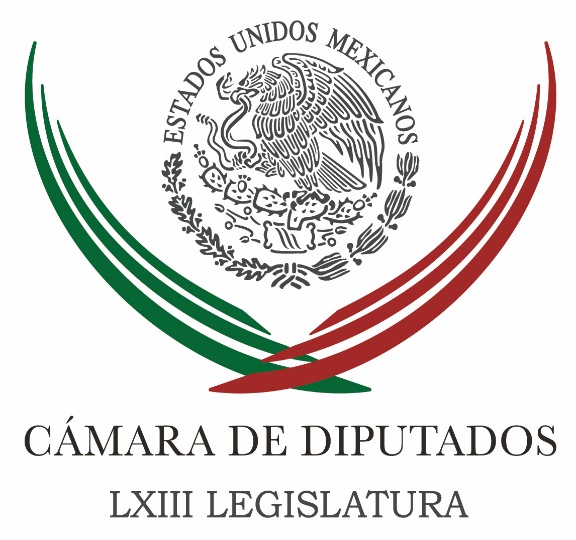 Carpeta InformativaTercer CorteResumen: México debería incrementar comercio con Asia, plantea diputadaRechazan PRI, PAN y Verde frenos a ‘Ley Televisa’Denuncia Hortensia Aragón “secuestro” de minuta en materia de violencia política contra la mujerPRI frena desafuero de ex tesorero de DuarteTras protesta, padres de los 43 se reúnen con diputadosAvalan en Senado reformas para proteger a usuarios de aerolíneasOsorio Chong y Miguel Ángel Yunes están detrás de los videos contra Morena: PTNegociación con EU también será sobre seguridad: Osorio ChongAcusa AMLO a EPN de favorecer a OHLReconocen organismos de DH aprobación de Ley de Desaparición Forzada27 de abril de 2017TEMA(S): Trabajo legislativo FECHA: 27/04/17HORA: 15:30NOTICIERO: Notimex / EMISIÓN: Tercer Corte  ESTACION: Online GRUPO: Notimex 0México debería incrementar comercio con Asia, plantea diputadaLa presidenta de la Cámara de Diputados, María Guadalupe Murguía Gutiérrez, señaló que Estados Unidos “es y sigue siendo para México un socio comercial importante, pero las actuales estrategias de ese país nos llevan a diversificar mercados con otras naciones, particularmente de Asia”.Al reunirse con la presidenta del Parlamento de la República de Singapur, Halimah Yacob, agregó que “este es un excelente momento para fortalecer y dar continuidad a una relación que puede ser muy exitosa para ambos países y los parlamentarios pondremos las condiciones para que esto se pueda dar”.Murguía Gutiérrez consideró admirable la capacidad de Singapur en el comercio internacional y el desarrollo económico que ha tenido en los últimos 50 años, durante los cuales su población alcanzó altos niveles de ingreso per cápita y excelentes condiciones de vida.En su oportunidad, Halimah Yacob precisó que México depende mucho del comercio al igual que Singapur, razón por la cual se debe trabajar para mantener y fortalecer el vínculo bilateral en el intercambio de mercancías.Indicó que Singapur es parte de Asia que agrupa a más de 650 millones de personas y sostiene importantes niveles de comercio con otros países de ese continente, pero al mismo tiempo mantiene con México relaciones industriales y de inversión que benefician a ambas naciones.Subrayó que los dos países comparten las mismas prioridades, entre ellas crear mejores condiciones económicas para sus poblaciones y se congratuló de que la relación puede ir más allá de lo económico y de los intereses comerciales, para extenderse, por ejemplo, al campo de la cultura. /gh/mTEMA(S): Trabajo LegislativoFECHA: 27/04/2017HORA: 15:36NOTICIERO: La Jornada.comEMISIÓN: Tercer CorteESTACION: Online:GRUPO: La Jornada.com0Rechazan PRI, PAN y Verde frenos a ‘Ley Televisa’Enrique Méndez y Roberto Garduño, reporteros: Una mayoría de diputados, integrada por priístas, panistas y verdes, rechazó las mociones suspensivas que pretendían regresar a la Comisión de Radio y Televisión el dictamen que acotará el derecho de las audiencias.Durante la sesión del pleno en San Lázaro los partidos Morena, PRD y Movimiento Ciudadano, cada uno en lo individual, presentaron mociones suspensivas al dictamen de reforma a la Ley Federal de Telecomunicaciones y Radio Difusión que permitirá en sus términos mayor libertad a los concesionarios para presentar en sus contenidos información política como publicidad.Ángel Antonio Hernández de la Piedra, de Morena, calificó la presentación del dictamen –para su votación–, “de una chicanada; la agenda que se publicó en la gaceta parlamentaria manifiesta la opacidad en la que se condujo la Comisión de Radio y Televisión, que no cumplió con el reglamento. Nosotros rechazamos profundamente este dictamen”.Guadalupe Acosta Naranjo, por el PRD, acusó que el dictamen, preparado por la presidenta de la Comisión, Lía Limón, “fue aprobado en lo oscurito y rápido. Hoy le estamos haciendo un favor a Televisa y TV Azteca. Es un intercambio de favores tanto del PRI, del PAN y del Parido Verde con los concesionarios de radio y televisión”.Para Clemente Castañeda, de Movimiento Ciudadano, su bancada de ninguna forma aceptará la responsabilidad con el contenido del dictamen.Y es que, fue el propio Castañeda, quien meses atrás presentó una iniciativa que fue retomada por la presidencia de la Comisión para elaborar el dictamen final.No obstante, hace unos días, Castañeda reconoció su error, y trató de salvar a su partido, retirando de la Comisión su propuesta. dlp/mTEMA(S): Trabajo Legislativo FECHA: 27/04/17HORA: 14:15NOTICIERO: Enfoque EMISIÓN: Tercer Corte  ESTACION: Online GRUPO: NRM Comunicaciones0Denuncia Hortensia Aragón “secuestro” de minuta en materia de violencia política contra la mujerLa diputada Hortensia Aragón Castillo, del GPPRD, denunció que luego de que la Comisión de Gobernación votó por unanimidad a favor de la minuta enviada por el Senado de la República en materia de violencia política contra las mujeres, la Comisión de Igualdad de Género –codictaminadora de la propuesta- no ha citado para que se vote el tema.Recordó que ayer se reunió la comisión; sin embargo, la presidenta de dicho órgano legislativo –de extracción priista- suspendió la sesión justo cuando se abordaría el tema y aunque se declaró un receso, los legisladores no han sido vueltos a convocar para retomar el tema.“Si no hay intención de que algo tan importante y que ha generado la voluntad política de muchos y de muchas para que se pueda atender la violencia política de género, sea aprobada en esta cámara, que cumplan el procedimiento y voten en contra, si así es la voluntad del partido que así lo quiera. Pero no se puede entorpecer el procedimiento legislativo secuestrando la minuta y haciendo tiempo para que no nos dé oportunidad de tener un instrumento tan relevante, como este y enfrentar los procesos del 2018 en mejores condiciones”, sostuvo la legisladora del Sol Azteca desde su curul.Aragón Castillo, también presidenta de la Comisión de Educación y Servicios Educativos de San Lázaro, subrayó que muchas mujeres que han sido candidatas o funcionarias, lamentablemente han sido objeto de violencia política, por lo que subrayó: “hoy es el momento de que esta cámara concluya un procedimiento y mal hará el partido que con artimañas, pretenda secuestrar una minuta y no resolverla en tiempo y forma. Es hora de que le demos su lugar a estos temas y dejen de ser materia de negociación política, como se ha venido haciendo”. /gh/mTEMA(S): Trabajo LegislativoFECHA: 27/04/17HORA: 19:38NOTICIERO: Milenio.comESTACIÓN: Online GRUPO: Milenio0PRI frena desafuero de ex tesorero de DuarteLa Sección Instructora de la Cámara de Diputados argumentó que no procede el juicio de desafuero porque Antonio Tarín se amparó para evitar la acción penal de la Fiscalía General de Veracruz.ELIA CASTILLO.- Ciudad de México. La Sección Instructora de la Cámara de Diputados envió a la congeladora el juicio de desafuero contra Antonio Tarín Abdalá, ex tesorero del gobierno de Veracruz durante la administración de Javier Duarte, argumentando que cuenta con un amparo para evitar cualquier acción penal emitida por la Fiscalía General de Veracruz, quien solicitó el juicio de desafuero.El PAN y PRD acusaron al PRI de enviar el tema al "limbo de la impunidad" y llamaron al presidente de la Sección Instructora a emitir un dictamen, tras afirmar que aún se encuentran en tiempo.La instancia legislativa sabía de la suspensión desde la primera semana de febrero, reconoció su presidente, el diputado priista Ricardo Ramírez Nieto.Al respecto, dijo que esperaban que el amparo fuera revocado a fin de que se pudiera dictaminar el juicio de procedencia contra el legislador veracruzano.Tras una reunión de más de una hora, los integrantes de la Sección Instructora (Juan Pablo Piña del PAN, Omar Ortega del PAN, Sandra Méndez y Ricardo Ramírez Nieto) dieron una pequeña conferencia en la que se confrontaron uno a otro. La oposición acusó al PRI de proteger al ex funcionario.   Jam/mTEMA(S): Trabajo LegislativoFECHA: 27/04/17HORA: 18:51NOTICIERO: Milenio.comESTACIÓN: Online GRUPO: Milenio0Tras protesta, padres de los 43 se reúnen con diputadosLos padres de los 43 se reunieron con algunos diputados, luego de que el presidente de la comisión especial para el caso Ayotzinapa se negó a recibirlos.ALEJANDRO VILLA.- Ciudad de México. Padres de los 43 estudiantes de la Normal Rural de Ayotzinapa se reunieron con algunos diputados, luego de una protesta en la entrada del Palacio de San Lázaro.Los padres de los estudiantes desaparecidos se manifestaron en la Cámara de Diputados para exigir una reunión con la comisión especial para el caso Ayotzinapa; sin embargo, ante la negativa del presidente de la comisión, Cándido Pérez, lanzaron piedras contra la entrada de visitantes.Las diputadas de Morena y Movimiento Ciudadano, Araceli Damián y Candelaria Ochoa, respectivamente, se reunieron en la entrada con los padres de los 43 para buscar una reunión con los diputados.Vidulfo Rosales, abogado de los padres, entregó a las diputadas una lista de dieciocho personas para reunirse con la comisión.En la reunión participaron los diputados perredistas, Jesús Zambrano y Francisco Martínez Neri, así como las diputadas Araceli Damián y Candelaria Ochoa.   Jam/mTEMA(S): Trabajo LegislativoFECHA: 27/04/2017HORA: 16:15NOTICIERO: La Crónica.comEMISIÓN: Tercer CorteESTACION: Online:GRUPO: La Crónica.com0Avalan en Senado reformas para proteger a usuarios de aerolíneasNotimex: Las comisiones unidas de Comunicaciones y Transportes, de Comercio y Fomento Industrial, de Estudios Legislativos y Especial de Productividad, aprobaron reformas a la Ley de Aviación Civil para establecer los derechos de pasajeros de aerolíneas y obligaciones de los permisionarios de este servicio.Sin cambios a la minuta enviada por la Cámara de Diputados, las comisiones del Senado de la República ratificaron sancionar el incumplimiento de presentar, desde el primer momento, el costo total del boleto, con impuestos incluidos.El dictamen que se prevé sea discutido por el pleno senatorial en la sesión de este jueves, establece que en caso de retraso en la hora de salida del vuelo, el pasajero será indemnizado con descuentos para viajes posteriores hacia el destino contratado y/o alimentos y bebidas.En caso de producirse la cancelación del vuelo por responsabilidad del concesionario, éste deberá, a elección del pasajero, reintegrarle el precio del boleto, ofrecerle transporte sustituto en el primer vuelo disponible y proporcionarle acceso a llamadas telefónicas y envío de correos electrónicos.Además, en caso de retraso, las aerolíneas tendrán la obligación de proporcionar alimentos, alojamiento en hotel del aeropuerto o de la ciudad cuando se requiera pernocta y transportarle en la fecha posterior que convenga al mismo pasajero, hacia el destino respecto del cual haya sido cancelado el vuelo.Además, una indemnización al afectado que no sea inferior al 25 por ciento del precio del boleto.Se indemnizará por destrucción o avería del equipaje de mano, la cual será de hasta 80 Unidades de Medida y Actualización; por la pérdida o avería del equipaje facturado y la indemnización será equivalente a la suma de 150 Unidades de Medida y Actualización.El senador del PRI, Jesús Pliego Calva rechazó que estas reformas se hayan aprobado “al vapor” en comisiones, y consideró que las mismas sólo es un inicio y posteriormente se realizarán ajustes más amplios y necesarios. dlp/mTEMA(S): Información GeneralFECHA: 27/04/17HORA: NOTICIERO: Noticias MVSEMISIÓN: Tercer CorteESTACION: InternetGRUPO: MVSOsorio Chong y Miguel Ángel Yunes están detrás de los videos contra Morena: PTÓscar Palacios Castañeda, reportero: Senadores del Partido del Trabajo acusaron al Secretario de Gobernación, Miguel Ángel Osorio Chong, y al gobernador de Veracruz, Miguel Ángel Yunes Linares, de estar detrás de los videos en los que se exhibe a la ex candidata de Morena a la alcaldía de Las Choapas, Eva Cadena, recibiendo dinero presuntamente destinado a Andrés Manuel López Obrador.En conferencia de prensa, el senador Miguel Barbosa Huerta subrayó que se debe investigar lo ocurrido con Eva Cadena, aunque aseguró que todo es parte de un montaje para afectar a Andrés Manuel López Obrador. Señaló que, en este caso, Miguel Ángel Osorio Chong y Miguel Ángel Yunes Linares representan a la serpiente que entregó a Eva Cadena una manzana para que se la comiera.   No obstante, Miguel Barbosa advirtió que el perfil del dirigente de Morena es muy fuerte en los temas de honestidad, por lo que recomendó a sus adversarios políticos que le busquen por otro lado.De igual forma, el senador Mario Delgado Carrillo señaló que se debe investigar de dónde provino el dinero que fue entregado a Eva Cadena y advirtió que este tipo de prácticas corresponden también al candidato del PRI a la gubernatura del Estado de México, Alfredo del Mazo. masn/mTEMA(S): Información GeneralFECHA: 27/04/2017HORA: 14:37NOTICIERO: Milenio.comEMISIÓN: Tercer CorteESTACION: Online:GRUPO: Milenio.com0Negociación con EU también será sobre seguridad: Osorio ChongLorena López, reportera: El secretario de Gobernación, Miguel Ángel Osorio Chong, aseguró que con Estados Unidos no sólo se negociarán temas económicos, sino también de seguridad, ya que, dijo, "no estaremos negociando por partes"."La instrucción es: no estaremos negociando por partes. La instrucción es: vamos a hacer una sola negociación que le sirva por supuesto a Estados Unidos, pero que le sirva a nuestro país, que le sirva a México. No vamos a negociar lo económico por un lado, lo de seguridad por otro", dijo Osorio Chong al inaugurar la décima asamblea de la Conferencia Permanente de Congresos Locales en Campeche.El secretario de Gobernación dijo que "estamos en un momento complejo, en una relación que inicia con las nuevas autoridades de los Estados Unidos", pero aseguró que las negociaciones serán en beneficio de los mexicanos.Llamó a los legisladores locales a apoyar las negociaciones, ya que, dijo, ésta no es una negociación del gobierno federal, "sino del Estado mexicano para que beneficie a todas y a todos los que vivimos en este gran país".También los convocó a erradicar la corrupción y garantizar que cada peso se destine sólo a las necesidades de la población y "no de unos cuantos y no de manera personal de algún político".Dijo que es necesario generar contrapesos para luchar contra la corrupción porque daña a la sociedad, desprestigia a la democracia y merma la credibilidad de las instituciones.Acompañado del gobernador Alejandro Moreno, Osorio Chong dijo que más allá de partidos, las instituciones hoy encaran el reto común de corresponder a la confianza ciudadana contrabajo y resultados y agregó que "la corrupción no se acaba con discursos ni promesas fáciles, sino con transparencia, instituciones fuertes y contrapesos efectivos".El funcionario también llamó a los Congresos locales a homologar los marcos jurídicos locales en materia de derechos humanos, legislar para combatir la violencia de género, tipificando el feminicidio y legislar la prohibición del matrimonio infantil. dlp/mTEMA(S): Partidos PolíticosFECHA: 27/04/17HORA: 18:15NOTICIERO: La Jornada en líneaESTACIÓN: Online GRUPO: La Jornada0Acusa AMLO a EPN de favorecer a OHLRedacción.- Ciudad de México. Andrés Manuel López Obrador, presidente nacional de Morena, aclaró que no es “como (Enrique) Peña, (Felipe) Calderón, (Miguel Ángel) Yunes, (Miguel Ángel Osorio) Chong y otros malandros”.Y compartió en Facebook que en 2008, Peña Nieto, como gobernador del estado de México, “entregó la concesión para construir y operar el segundo piso del Periférico, desde el Toreo de Cuatro Caminos hasta Valle Dorado de Tlalnepantla a OHL; benefició descaradamente a la empresa española, cuyos dueños están siendo juzgados por entregar sobornos a políticos del Partido Popular de ese país”. Citó que para justificar la decisión a favor de OHL en la administración de Peña Nieto, en el dictamen técnico “se utilizó como pretexto que el proyecto de la empresa que ofrecía mejores condiciones para la hacienda pública contenía una arquitectura que ‘era antiestética, desacorde e inarmónica con el entorno’; en cambio, el proyecto de OHL contenía ‘una arquitectura moderna que armoniza con la arquitectura del entorno, inclusive resaltándola’".Mediante esa excusa, añadió López Obrador, “se le entregó la concesión a OHL a pesar de que Promotora del Desarrollo de América Latina, la otra empresa que participó en la licitación, ofreció una contraprestación de 20 por ciento del ingreso neto, tarifado mensualmente sin IVA, mientras OHL solo se comprometió a entregar 0.5 por ciento del ingreso neto tarifado mensualmente sin IVA”.Afirmó que en el dictamen “se advierte que esta empresa (OHL) gana con 70.50, mientras la otra competidora pierde por solo alcanzar 68.60. Es decir, a OHL por su propuesta "diseño conceptual y arquitectura de paisaje", se le calificó con 15 puntos, mientras por este concepto a la empresa competidora se le castigó con cero”.López Obrador llamó a la Procuraduría General de la República que investigue sobre “este acto de corrupción que implica un daño patrimonial al erario de miles de millones de pesos”.Anticipó que solicitará a los legisladores federales y del estado de México de Morena que presenten una denuncia “con todas las pruebas que obran” en su poder, “como el dictamen técnico que desde ahora damos a conocer a la opinión pública”. Señaló que también enviarán los documentos a la fiscalía de España que investiga los sobornos otorgados por OHL a políticos del Partido Popular.   Jam/mTEMA(S): Información GeneralFECHA: 27/04/17HORA: 19:58NOTICIERO: Noticias MVSEMISIÓN: Tercer CorteESTACION: InternetGRUPO: MVSReconocen organismos de DH aprobación de Ley de Desaparición ForzadaPedro Villa y Caña, reportera: La Organización de las Naciones Unidas (ONU), Amnistía Internacional (AI) y la Comisión Nacional de Derechos Humanos (CNDH) manifestaron, de manera separada, su beneplácito por la aprobación por parte del Senado de la Ley General en Materia de Desaparición Forzada de Personas y exhortaron a los Diputados a aprobar a la brevedad esta ley.La ONU consideró que esta ley responde a los estándares y a varias recomendaciones de organismos mundiales de derechos humanos, incluida, las hechas por Zeid Ra’ad Al Hussein, Alto Comisionado de las Naciones Unidas para los Derechos Humanos, en su pasada visita de trabajo, en octubre de 2015.En un comunicado, la organización manifestó su beneplácito de lo establecido en la ley en materia de sanciones, las obligaciones del Estado en la búsqueda de personas, así como la implementación de diversos sistemas para la búsqueda de personas desaparecidas, fallecidas no identificadas y de fosas.“La ley establece un tipo penal de desaparición forzada acorde a los estándares internacionales, reconoce el carácter permanente de la conducta, le confiere el carácter de imprescriptible y determina un régimen de sanciones agravadas en determinados supuestos, así como incentivos para dar con el destino de las personas desaparecidas y los responsables. Además, plasma la obligación del Estado de buscar a toda persona cuyo paradero se desconozca y establece un Sistema Nacional de Búsqueda, una Comisión Nacional de Búsqueda y Comisiones Locales de Búsqueda, las cuales operarán con una serie de herramientas y plataformas de información, como son los registros nacionales de personas desaparecidas, personas fallecidas no identificadas y fosas”, indicó.La ONU también reconoció que la nueva ley tenga un enfoque diferenciado para responder a determinadas personas como migrantes, niños y víctimas de la llamada “Guerra Sucia”, así como regula la declaración de ausencia y refuerza el derecho a la reparación de las víctimas.Sin embargo, el organismo mundial lamentó que no se haya logrado un consenso entre las autoridades, las organizaciones de víctimas y los asesores de éstos, por lo que “será responsabilidad de las autoridades acreditar en los hechos y en el corto plazo que, una vez que se haya expedido la ley, el modelo de búsqueda aprobado por ellas sea capaz de dar los resultados necesarios y hacer posible la localización y liberación de las personas desaparecidas y, en caso de fallecimiento, la identificación certera, el respeto y la restitución digna de sus restos.”La ONU exhortó a los diputados a procesar y aprobar a la brevedad posible esta ley, y refrendó su disponibilidad de continuar trabajando con el gobierno mexicano en favor del respeto y protección de los derechos humanos de todas las personas.También en un comunicado, Amnistía Internacional (AI) consideró que la aprobación de esta ley puede constituir un avance para hacer frente al tema de derechos humanos en México, y pidió a San Lázaro que esta ley avance con firmeza para que se convierta en una realidad.“La aprobación definitiva del proyecto de ley es decisivo para poner fin a la pesadilla que día a día viven miles de familias que buscan a sus seres queridos, enfrentando enormes riesgos y haciendo labores que corresponden a las autoridades públicas”, señaló Erika Guevara-Rosas, directora para las Américas de Amnistía Internacional.La Comisión Nacional de Derechos Humanos (CNDH) se sumó al beneplácito por la aprobación del proyecto de ley, debido a que ayuda a erradicar esa práctica en México y señaló que la aprobación de esta ley representa un reconocimiento expreso al trabajo que realizan miles de personas que han sufrido la desaparición de algún familiar. Masn/m